Дробление в бункере гирационной дробилки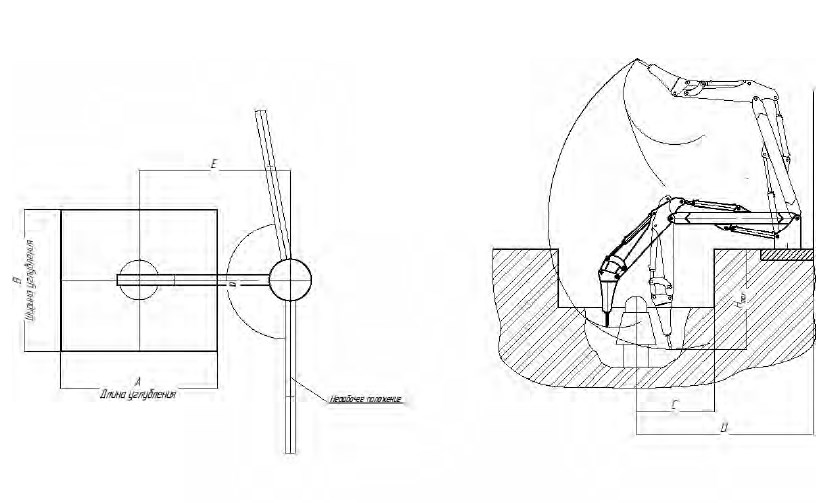 Дробление на колосниковой решетке или площадке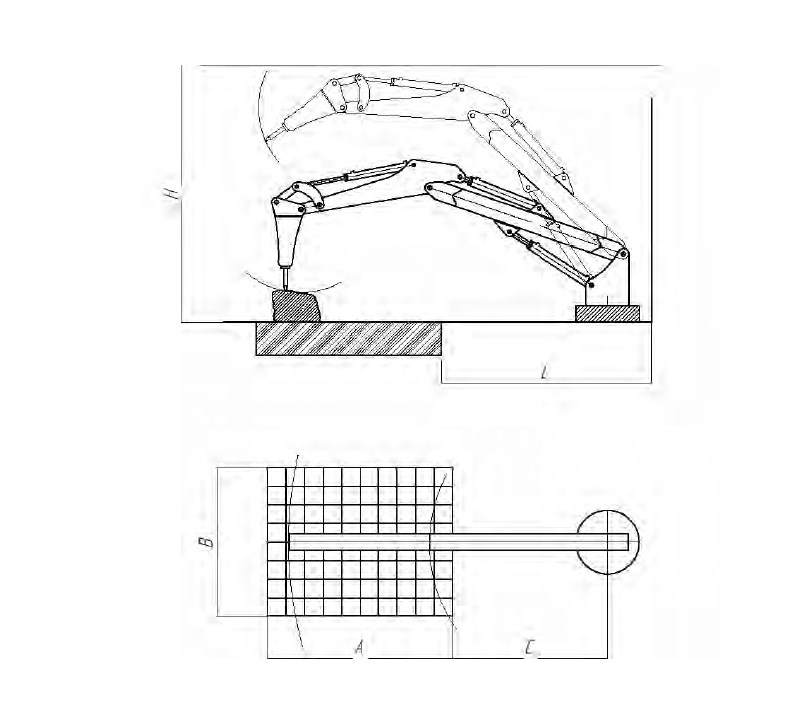 Дробление в бункере и щековой дробилке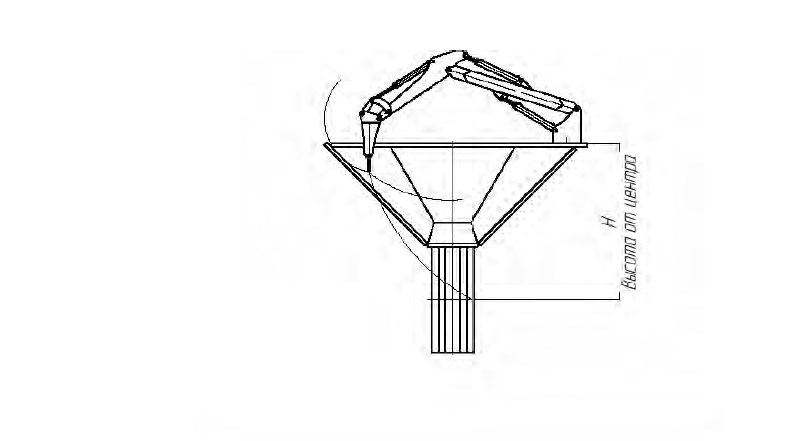 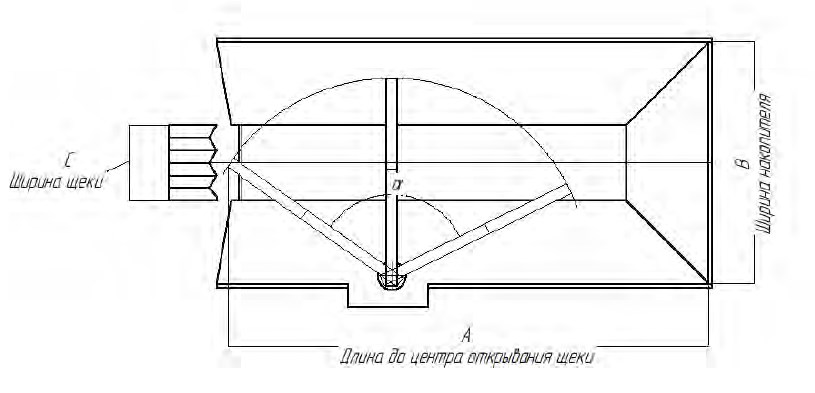 Покупатель: Компания _____________________________________________________________ Компания _____________________________________________________________ Покупатель: Адрес ________________________________________________________________ Адрес ________________________________________________________________ Покупатель: Телефон ______________________________________________________________ Телефон ______________________________________________________________ Покупатель: Контактное лицо _______________________________________________________ Контактное лицо _______________________________________________________ Существующее оборудование тип __________________________________________________________________ тип __________________________________________________________________ Существующее оборудование марка ________________________________________________________________ марка ________________________________________________________________ Существующее оборудование модель _______________________________________________________________ модель _______________________________________________________________ Существующее оборудование время работы:      временный      1-смена      2-смены      3-смены время работы:      временный      1-смена      2-смены      3-смены Назначение манипулятора: тип материала _________________________________________________________ тип материала _________________________________________________________ Назначение манипулятора: твердость по Протодьяконову___________________________________ единиц твердость по Протодьяконову___________________________________ единиц Назначение манипулятора: сопротивление на сжатие____________________________________________МПа сопротивление на сжатие____________________________________________МПа Назначение манипулятора: максимальный размер негабарита ____________________________________ мм максимальный размер негабарита ____________________________________ мм Назначение манипулятора:  дробление негабаритов Объем материала _______________________ т/час Назначение манипулятора:  устранение заторов Количество негабаритов в час_______________Назначение манипулятора:  устранение заторов Средний размер негабарита _________________Тип управления:  ручное (до 5 метров) Тип управления:  дистанционное проводное(до 10 метров) Тип управления:  радио управление (до 50 метров) Тип управления:  специальное _______________________________________________________  специальное _______________________________________________________ Энергопотребление:  380В 50Гц Энергопотребление:  специальное _______________________________________________________  специальное _______________________________________________________ Опции   смазка центральная  ручная Опции   смазка центральная  автоматическая Опции   ограничитель поворота________________________________________________  ограничитель поворота________________________________________________ Опции   ограничитель стрелы__________________________________________________  ограничитель стрелы__________________________________________________ Опции   ограничитель рукояти_________________________________________________  ограничитель рукояти_________________________________________________ Опции   подогрев маслостанции для круглогодичной эксплуатации до -40°С  подогрев маслостанции для круглогодичной эксплуатации до -40°С Опции   подогрев маслостанции для круглогодичной эксплуатации до -____°С  подогрев маслостанции для круглогодичной эксплуатации до -____°С Тип манипулятора:  тип номер__ необходимо заполнить размеры, см. стр. 2 Тип манипулятора:  тип 2 необходимо заполнить размеры, см. стр. 3 Тип манипулятора:  тип 3 необходимо заполнить размеры, см. стр. 1 Тип манипулятора:  специальный требуется приложить чертеж и техзадание Тип установки  бетонное основание Тип установки  на стойке высота, м __________________ Тип установки  на мобильной дробилке Гидромолот  без гидромолота Гидромолот  подобрать по материалу Гидромолот  специальный ____________________________________________ ДополнительноРазмещение на высоте от уровня моря: __________ мИспользование:  открытое или  подземноеАтмосфера:  пожаровзрывоБЕЗопасная или  пожаровзрывоОПАСНАЯРегион установки: _________________________________ Размещение на высоте от уровня моря: __________ мИспользование:  открытое или  подземноеАтмосфера:  пожаровзрывоБЕЗопасная или  пожаровзрывоОПАСНАЯРегион установки: _________________________________ Комментарии Рабочая зона: Рабочая зона A ___________________________________ Рабочая зона: Рабочая зона B ___________________________________ Рабочая зона: Рабочая зона C ___________________________________ Рабочая зона: Рабочая зона D ___________________________________ Рабочая зона: Рабочая зона E ___________________________________ Рабочая зона: Рабочая зона H ___________________________________ Радиус поворота:  90 градусов        170 градусов        360 градусов        ____________ 90 градусов        170 градусов        360 градусов        ____________Рабочая зона: Рабочая зона A ___________________________________ Рабочая зона: Рабочая зона B ___________________________________ Рабочая зона: Рабочая зона C ___________________________________ Рабочая зона: Рабочая зона H ___________________________________ Рабочая зона: Рабочая зона L ___________________________________ Радиус поворота:  90 градусов        170 градусов        360 градусов        ____________  90 градусов        170 градусов        360 градусов        ____________ 